Муниципальное казенное общеобразовательное учреждение«Элисенваарская средняя общеобразовательная школа»(МКОУ «Элисенваарская СОШ»)186720 Республика Карелия, Лахденпохский р-н, п. Элисенваара, ул. Школьная, д.7,тел/факс (814)50 33-651, elis-ch-37@yandex.ruПрочитать п.1.3 учебника (стр.8 – 9)Класс11Предмет Математика: алгебра и начала анализаУчительОрлова И.В.Дата проведения урока по расписанию09.09.2020г.Адрес электронной почты для отправки выполненного заданияпо номеру телефона 89215230415 (WhatsApp)Время для консультаций14.00 ч – 17.00 ч. (звоните)Срок сдачи на проверку/срок изучения10.09.02020Тема урокаЧетность, нечетность, периодичность функций.1.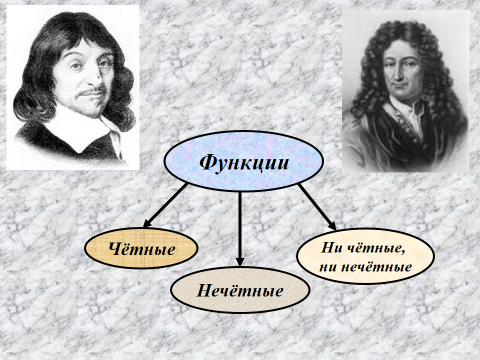 2.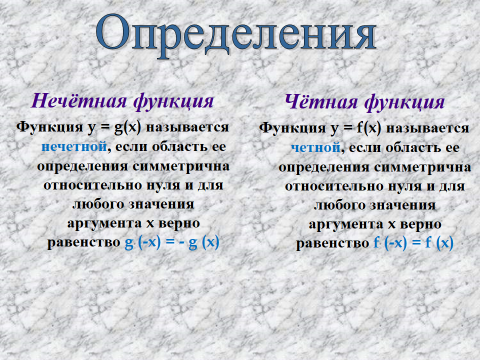 3.Свойства:График любой четной функции симметричен относительно оси ординат.График любой нечетной функции симметричен относительно начала координат.4.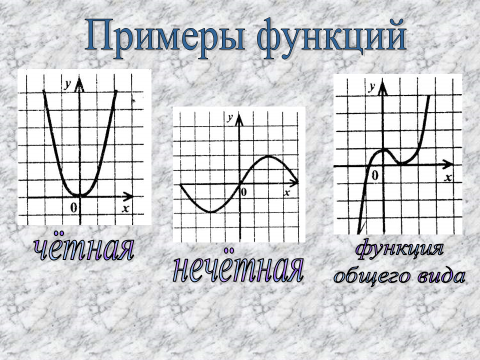 5.Функцию y = f (x), 		называют периодической, если существует такое отличное от нуля число T, что для любого x из множества X выполняется равенствоf (x - T) = f (x) = f (x + T).Число T, удовлетворяющее указанному условию, называют периодом функции y = f (x).6. Задания:№ 1.21(б)№ 1.22(б)7. Проверьте, является ли четной или нечетной функция, заданная формулой:f(х) = 2х³ + 8х          	f(х) =  0,5х² + 3х + 5g(х) = – 5х² + 5х³      	g(х) = 6х – 29х³ + 3х²f(х) = 2х³ – 3х²          	f(х) = 5х² + 3х²g(х) = –х² + 5х²         	g(х) = –2х³ + 3х³7. Проверьте, является ли четной или нечетной функция, заданная формулой:f(х) = 2х³ + 8х          	f(х) =  0,5х² + 3х + 5g(х) = – 5х² + 5х³      	g(х) = 6х – 29х³ + 3х²f(х) = 2х³ – 3х²          	f(х) = 5х² + 3х²g(х) = –х² + 5х²         	g(х) = –2х³ + 3х³